													Version 6-14-17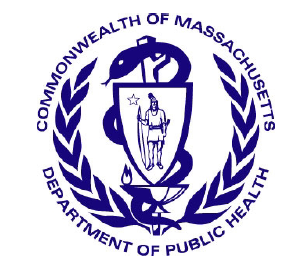 Massachusetts Department of Public Health Determination of Need Change in ServiceApplication Number: ESC-22101909-ASOriginal Application Date: 11/17/2022Applicant Information:Applicant Name: EXCEL SURGERY CENTER, LLCContact Person: RAMI R. RUSTUM, MDTitle: PRESIDENTPhone: 978-2576600E-mail: RRRUSTUM@YAHOO.COMFacility:Complete the tables below for each facility listed in the Application Form1 Facility Name: EXCEL SURGERY CENTERCMS Number: PendingFacility Type: Freestanding Ambulatory Surgery capacityChange in Service:2.2 Complete the chart below with existing and planned service changes. Add additional services within each grouping if applicable.Complete the chart below If there are changes other than those listed in table above.Document Ready for FilingWhen document is complete click on "document is ready to file". This will lock in the responses and date and time stamp the form. To make changes to the document un-check the "document is ready to file" box.Edit document then lock file and submit. Keep a copy for your records. Click on the "Save" button at the bottom of the page.To submit the application electronically, click on the "E-mail submission to Determination of Need" button.This document is ready to file? YesDate/Time Stamp: 11/17/2022 4:39 pmEmail Submission to Determination of NeedAdd/ Del RowsLicensed BedsOperating BedsChange in Number of Beds (+/-)Change in Number of Beds (+/-)Number of Beds After Project Completion (calculated)Number of Beds After Project Completion (calculated)Patient DaysPatient DaysOccupancy Rate for Operating BedsOccupancy Rate for Operating BedsAverage Length of Stay Number of DischargesNumber of DischargesExistingExistingLicensedOperatingLicensedOperating(Current/ Actual)ProjectedCurrent BedsProjected(Days)ActualProjectedAcuteMedical/ Surgical000000000%0%000Obstetrics (Maternity)000000000%0%000Pediatrics000000000%0%000Neonatal Intensive Care000000000%0%000ICU/CCU/SICU000000000%0%000+/-0%0%Total Acute000000000%0%000Acute Rehabilitation000000000%0%000+/-0%0%Total Rehabilitation0000000%0%000Acute Psychiatric000000000Adult0000000%0%000Adolescent0000000%0%000Pediatric0000000%0%000Geriatric0000000%0%000+/-000000000Total Acute Psychiatric0000000%0%000Chronic Disease000000%0%000+/-0%0%Total Chronic Disease000000%0%00Substance Abuse0000000Detoxification000000%0%00Short-term intensive000000%0%00+/-0%0%Total Substance Abuse000000%0%00Skilled Nursing Facility0000000Level II000000%0%00Level III000000%0%00Level IV000000%0%00+/-0%0%Total Skilled Nursing000000%0%00Add/Del RowsList other services if Changing e.g. OR, MRI, etcExisting Number of UnitsChange in Number +/-Proposed Number of UnitsExisting VolumeProposed Volume+/-OR02201,200+/-Pre-OP Beds033+/-Post-OP Beds033